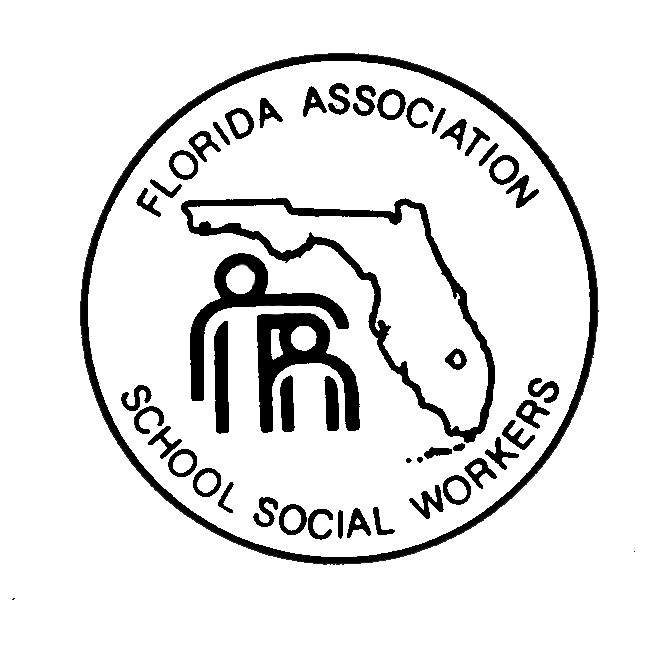      FLORIDA ASSOCIATION OF SCHOOL SOCIAL WORKERS         RUTH ANNE ST. JOHN SCHOLARSHIP APPLICATION FORM                                                             (Please print or type)Applicant’s Name:_______________ _____________________ _____  ______                               Last                        First                                  MI      AgeHome Address: ______________________ _________________________ ________                          Street                                            City, State                              ZipTelephone:(         )__________________  Are you currently enrolled in an Master’s of Social Work program as a clinical level or advanced standing student?  __________________Name of Graduate School ________________________________________________

Are you currently assigned to complete a field internship in a public or private school in the state of Florida? _____________If yes, list the location of Field Placement: _____________________________________________________________________                                                          County and SchoolField Instructor’s Name: ________________________________________________ Are you receiving any financial aid? ________  If yes list type(s)_______________________________________________________________________
Estimate yearly family income:  $___________List the number of persons in your immediate family. __________Are family members able to contribute to your educational expenses? ________ If yes, approximately how much:  $__________________What are your anticipated total educational costs? $____________________Are you employed? _______ If yes, where?____________________________________How many hours a week do you work?  __________What is your planned area of concentration?__________________________________Thank you for completing this application. The Scholarship Committee.Email this form and all required items by October 10, 2016 to: Amber DeMorse, MSW at fasswscholarships@gmail.com 